Protección de datos. Los datos personales recogidos en este impreso serán incorporados y tratados, con destino y uso exclusivamente administrativo, académico y para hacerle llegar información sobre las actividades de la Universidad Católica Santa Teresa de Jesús de Ávila (UCAV. Dispone de más información sobre la política de protección de datos personales de la UCAV y sobre cómo ejercitar los derechos de acceso, rectificación, supresión, limitación, oposición o portabilidad en https://www.ucavila.es/PoliticaPrivacidad.pdf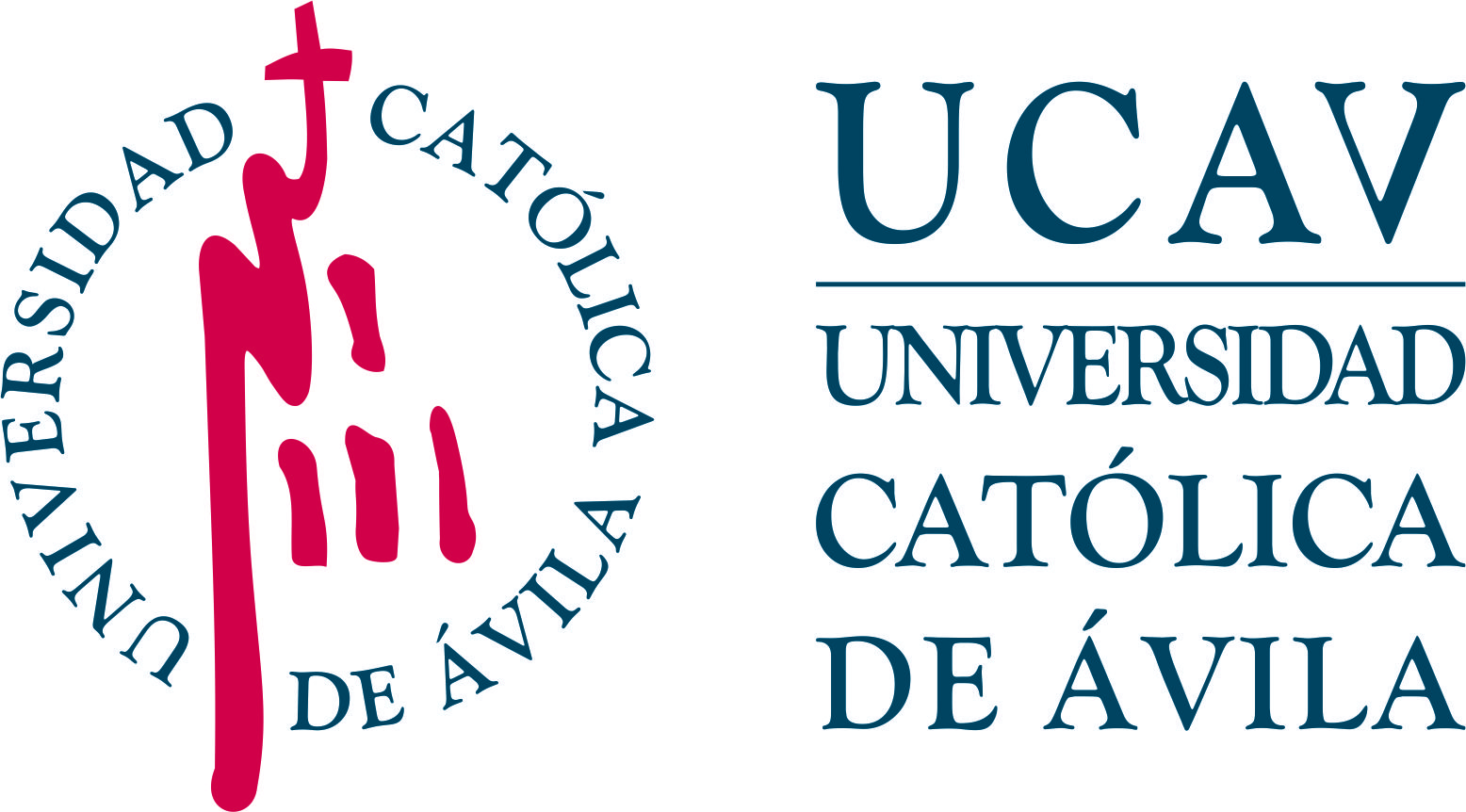 Impreso: A-AU AUTORIZACIÓN DE CESIÓN DE DATOS A LA “Asociación de Amigos de la Universidad Católica de Ávila”DATOS PERSONALES DEL ESTUDIANTE DATOS PERSONALES DEL ESTUDIANTE DATOS PERSONALES DEL ESTUDIANTE DATOS PERSONALES DEL ESTUDIANTE DATOS PERSONALES DEL ESTUDIANTE DATOS PERSONALES DEL ESTUDIANTE DATOS PERSONALES DEL ESTUDIANTE DATOS PERSONALES DEL ESTUDIANTE NOMBRE:      NOMBRE:      NOMBRE:      NOMBRE:      NOMBRE:      NOMBRE:      NOMBRE:      NOMBRE:      1º APELLIDO:      2º APELLIDO:      2º APELLIDO:      2º APELLIDO:      2º APELLIDO:      2º APELLIDO:      2º APELLIDO:      2º APELLIDO:      Nº DNI/TIE/PASAPORTE      Nº DNI/TIE/PASAPORTE      Nº DNI/TIE/PASAPORTE      Nº DNI/TIE/PASAPORTE      Nº DNI/TIE/PASAPORTE      Nº DNI/TIE/PASAPORTE      Nº DNI/TIE/PASAPORTE      Nº DNI/TIE/PASAPORTE      NACIONALIDAD:      NACIONALIDAD:      NACIONALIDAD:      NACIONALIDAD:      NACIONALIDAD:      FECHA DE NACIMIENTO:   /      /    FECHA DE NACIMIENTO:   /      /    FECHA DE NACIMIENTO:   /      /    DOMICILIO:      DOMICILIO:      DOMICILIO:      DOMICILIO:      DOMICILIO:      DOMICILIO:      DOMICILIO:      DOMICILIO:      LOCALIDAD:      LOCALIDAD:      LOCALIDAD:      PROVINCIA:      PROVINCIA:      PROVINCIA:      PROVINCIA:      CP:      TELÉFONO MÓVIL (Obligatorio):       TELÉFONO MÓVIL (Obligatorio):       TELÉFONO MÓVIL (Obligatorio):       TELÉFONO MÓVIL (Obligatorio):       TELÉFONO FIJO:      TELÉFONO FIJO:      TELÉFONO FIJO:      TELÉFONO FIJO:      CORREO ELECTRÓNICO (Obligatorio):      CORREO ELECTRÓNICO (Obligatorio):      CORREO ELECTRÓNICO (Obligatorio):      CORREO ELECTRÓNICO (Obligatorio):      CORREO ELECTRÓNICO (Obligatorio):      CORREO ELECTRÓNICO (Obligatorio):      CORREO ELECTRÓNICO (Obligatorio):      CORREO ELECTRÓNICO (Obligatorio):      TITULACIÓN QUE CURSA EN LA UCAV:      TITULACIÓN QUE CURSA EN LA UCAV:      TITULACIÓN QUE CURSA EN LA UCAV:      TITULACIÓN QUE CURSA EN LA UCAV:      TITULACIÓN QUE CURSA EN LA UCAV:      TITULACIÓN QUE CURSA EN LA UCAV:      TITULACIÓN QUE CURSA EN LA UCAV:      TITULACIÓN QUE CURSA EN LA UCAV:      MODALIDAD DE ESTUDIOS:  PRESENCIAL SEMIPRESENCIAL SEMIPRESENCIAL SEMIPRESENCIAL SEMIPRESENCIAL A DISTANCIA A DISTANCIAAUTORIZACIÓN EXPRESA DEL ESTUDIANTEAUTORIZACIÓN EXPRESA DEL ESTUDIANTEAUTORIZACIÓN EXPRESA DEL ESTUDIANTEAUTORIZACIÓN EXPRESA DEL ESTUDIANTEAUTORIZACIÓN EXPRESA DEL ESTUDIANTEAUTORIZACIÓN EXPRESA DEL ESTUDIANTEAUTORIZO EXPRESAMENTE que  la Universidad Católica de Ávila pueda comunicar a la ASOCIACIÓN DE AMIGOS DE LA UNIVERSIDAD CATÓLICA DE ÁVILA información sobre mis datos personales siguientes:AUTORIZO EXPRESAMENTE que  la Universidad Católica de Ávila pueda comunicar a la ASOCIACIÓN DE AMIGOS DE LA UNIVERSIDAD CATÓLICA DE ÁVILA información sobre mis datos personales siguientes:AUTORIZO EXPRESAMENTE que  la Universidad Católica de Ávila pueda comunicar a la ASOCIACIÓN DE AMIGOS DE LA UNIVERSIDAD CATÓLICA DE ÁVILA información sobre mis datos personales siguientes:AUTORIZO EXPRESAMENTE que  la Universidad Católica de Ávila pueda comunicar a la ASOCIACIÓN DE AMIGOS DE LA UNIVERSIDAD CATÓLICA DE ÁVILA información sobre mis datos personales siguientes:AUTORIZO EXPRESAMENTE que  la Universidad Católica de Ávila pueda comunicar a la ASOCIACIÓN DE AMIGOS DE LA UNIVERSIDAD CATÓLICA DE ÁVILA información sobre mis datos personales siguientes:AUTORIZO EXPRESAMENTE que  la Universidad Católica de Ávila pueda comunicar a la ASOCIACIÓN DE AMIGOS DE LA UNIVERSIDAD CATÓLICA DE ÁVILA información sobre mis datos personales siguientes:  Nombre y Apellido  Nombre y Apellido  Nombre y Apellido  Nombre y Apellido  Nombre y Apellido  Nombre y Apellido  Teléfonos de contacto (fijo y móvil)  Teléfonos de contacto (fijo y móvil)  Teléfonos de contacto (fijo y móvil)  Teléfonos de contacto (fijo y móvil)  Teléfonos de contacto (fijo y móvil)  Teléfonos de contacto (fijo y móvil)  Dirección de correo electrónico  Dirección de correo electrónico  Dirección de correo electrónico  Dirección de correo electrónico  Dirección de correo electrónico  Dirección de correo electrónicoEntidad a la que se comunicarán los datos personales: ASOCIACIÓN DE AMIGOS DE LA UNIVERSIDAD CATÓLICA DE ÁVILA, con domicilio social en: ÁVILA, C/ Los Canteros, s/n – 05005 y CIF: G05144464Finalidad para la que se comunicarán los datos: remisión de información sobre las actividades que dicha asociación realice en el marco de su colaboración con la Universidad Católica de Ávila.Duración de la presente autorización: hasta que sea revocada expresamente por el interesado.Entidad a la que se comunicarán los datos personales: ASOCIACIÓN DE AMIGOS DE LA UNIVERSIDAD CATÓLICA DE ÁVILA, con domicilio social en: ÁVILA, C/ Los Canteros, s/n – 05005 y CIF: G05144464Finalidad para la que se comunicarán los datos: remisión de información sobre las actividades que dicha asociación realice en el marco de su colaboración con la Universidad Católica de Ávila.Duración de la presente autorización: hasta que sea revocada expresamente por el interesado.Entidad a la que se comunicarán los datos personales: ASOCIACIÓN DE AMIGOS DE LA UNIVERSIDAD CATÓLICA DE ÁVILA, con domicilio social en: ÁVILA, C/ Los Canteros, s/n – 05005 y CIF: G05144464Finalidad para la que se comunicarán los datos: remisión de información sobre las actividades que dicha asociación realice en el marco de su colaboración con la Universidad Católica de Ávila.Duración de la presente autorización: hasta que sea revocada expresamente por el interesado.Entidad a la que se comunicarán los datos personales: ASOCIACIÓN DE AMIGOS DE LA UNIVERSIDAD CATÓLICA DE ÁVILA, con domicilio social en: ÁVILA, C/ Los Canteros, s/n – 05005 y CIF: G05144464Finalidad para la que se comunicarán los datos: remisión de información sobre las actividades que dicha asociación realice en el marco de su colaboración con la Universidad Católica de Ávila.Duración de la presente autorización: hasta que sea revocada expresamente por el interesado.Entidad a la que se comunicarán los datos personales: ASOCIACIÓN DE AMIGOS DE LA UNIVERSIDAD CATÓLICA DE ÁVILA, con domicilio social en: ÁVILA, C/ Los Canteros, s/n – 05005 y CIF: G05144464Finalidad para la que se comunicarán los datos: remisión de información sobre las actividades que dicha asociación realice en el marco de su colaboración con la Universidad Católica de Ávila.Duración de la presente autorización: hasta que sea revocada expresamente por el interesado.Entidad a la que se comunicarán los datos personales: ASOCIACIÓN DE AMIGOS DE LA UNIVERSIDAD CATÓLICA DE ÁVILA, con domicilio social en: ÁVILA, C/ Los Canteros, s/n – 05005 y CIF: G05144464Finalidad para la que se comunicarán los datos: remisión de información sobre las actividades que dicha asociación realice en el marco de su colaboración con la Universidad Católica de Ávila.Duración de la presente autorización: hasta que sea revocada expresamente por el interesado.Entidad a la que se comunicarán los datos personales: ASOCIACIÓN DE AMIGOS DE LA UNIVERSIDAD CATÓLICA DE ÁVILA, con domicilio social en: ÁVILA, C/ Los Canteros, s/n – 05005 y CIF: G05144464Finalidad para la que se comunicarán los datos: remisión de información sobre las actividades que dicha asociación realice en el marco de su colaboración con la Universidad Católica de Ávila.Duración de la presente autorización: hasta que sea revocada expresamente por el interesado.Entidad a la que se comunicarán los datos personales: ASOCIACIÓN DE AMIGOS DE LA UNIVERSIDAD CATÓLICA DE ÁVILA, con domicilio social en: ÁVILA, C/ Los Canteros, s/n – 05005 y CIF: G05144464Finalidad para la que se comunicarán los datos: remisión de información sobre las actividades que dicha asociación realice en el marco de su colaboración con la Universidad Católica de Ávila.Duración de la presente autorización: hasta que sea revocada expresamente por el interesado.Entidad a la que se comunicarán los datos personales: ASOCIACIÓN DE AMIGOS DE LA UNIVERSIDAD CATÓLICA DE ÁVILA, con domicilio social en: ÁVILA, C/ Los Canteros, s/n – 05005 y CIF: G05144464Finalidad para la que se comunicarán los datos: remisión de información sobre las actividades que dicha asociación realice en el marco de su colaboración con la Universidad Católica de Ávila.Duración de la presente autorización: hasta que sea revocada expresamente por el interesado.Entidad a la que se comunicarán los datos personales: ASOCIACIÓN DE AMIGOS DE LA UNIVERSIDAD CATÓLICA DE ÁVILA, con domicilio social en: ÁVILA, C/ Los Canteros, s/n – 05005 y CIF: G05144464Finalidad para la que se comunicarán los datos: remisión de información sobre las actividades que dicha asociación realice en el marco de su colaboración con la Universidad Católica de Ávila.Duración de la presente autorización: hasta que sea revocada expresamente por el interesado.Entidad a la que se comunicarán los datos personales: ASOCIACIÓN DE AMIGOS DE LA UNIVERSIDAD CATÓLICA DE ÁVILA, con domicilio social en: ÁVILA, C/ Los Canteros, s/n – 05005 y CIF: G05144464Finalidad para la que se comunicarán los datos: remisión de información sobre las actividades que dicha asociación realice en el marco de su colaboración con la Universidad Católica de Ávila.Duración de la presente autorización: hasta que sea revocada expresamente por el interesado.Entidad a la que se comunicarán los datos personales: ASOCIACIÓN DE AMIGOS DE LA UNIVERSIDAD CATÓLICA DE ÁVILA, con domicilio social en: ÁVILA, C/ Los Canteros, s/n – 05005 y CIF: G05144464Finalidad para la que se comunicarán los datos: remisión de información sobre las actividades que dicha asociación realice en el marco de su colaboración con la Universidad Católica de Ávila.Duración de la presente autorización: hasta que sea revocada expresamente por el interesado.Fecha :     /  /    Fecha :     /  /    Fecha :     /  /    Fecha :     /  /    Firma del EstudianteFirma del EstudianteEste documento no tendrá validez si no contiene la firma del alumno y se adjunta copia del Documento de identidad del firmante En supuesto de que el alumno no presente este impreso, se entenderá que NO AUTORIZA a la Universidad Católica de Ávila a facilitar dato alguno sin su previa autorización.Este documento no tendrá validez si no contiene la firma del alumno y se adjunta copia del Documento de identidad del firmante En supuesto de que el alumno no presente este impreso, se entenderá que NO AUTORIZA a la Universidad Católica de Ávila a facilitar dato alguno sin su previa autorización.Este documento no tendrá validez si no contiene la firma del alumno y se adjunta copia del Documento de identidad del firmante En supuesto de que el alumno no presente este impreso, se entenderá que NO AUTORIZA a la Universidad Católica de Ávila a facilitar dato alguno sin su previa autorización.Este documento no tendrá validez si no contiene la firma del alumno y se adjunta copia del Documento de identidad del firmante En supuesto de que el alumno no presente este impreso, se entenderá que NO AUTORIZA a la Universidad Católica de Ávila a facilitar dato alguno sin su previa autorización.Este documento no tendrá validez si no contiene la firma del alumno y se adjunta copia del Documento de identidad del firmante En supuesto de que el alumno no presente este impreso, se entenderá que NO AUTORIZA a la Universidad Católica de Ávila a facilitar dato alguno sin su previa autorización.Este documento no tendrá validez si no contiene la firma del alumno y se adjunta copia del Documento de identidad del firmante En supuesto de que el alumno no presente este impreso, se entenderá que NO AUTORIZA a la Universidad Católica de Ávila a facilitar dato alguno sin su previa autorización.